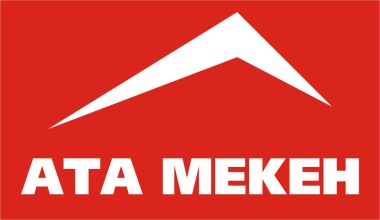 Приложение №5СПИСОКкандидатов в депутаты Жогорку КенешаКыргызской Республики, выдвинутых в составе спискакандидатов политической партииот Политической Социалистической партии «Ата Мекен»Председатель Политической Социалистической партии«Ата Мекен» 											О. ТекебаевПрилагается: Список кандидатов в электронной форме№Ф.И.ОГод и дата рожденияНац-ностьПолМесто работыЗанимаемая должностьТекебаев Омурбек Чиркешович22.12.1958 гкыргыз МужЖККРДепутатСадык Шер-Нияз10.03.1969 гкыргызМужСоюз киноматограф ПредседательМырзакматов Мелисбек Жоошбаевич18.04.1969 гкыргыз МужВременно не работаетСалянова Аида Женишбековна06.08.1972 гкыргызЖенПолитическая партия “Кучтуу Кыргызстан”ПредседательНикитенко Наталья Владимировна26.03.1979 гРусскаяЖенЖККРДепутатОторбаев Джоомарт Каипович18.08.1955 гкыргызМужОО “Инвестиционный круглый стол”КонсультантСапарбаев Жоомарт Рахатович 12.12.1984 гкыргыз МужЖККРДепутатСулейманов Бахадыр Искакович 04.05.1963 гдунганинМужЖККРДепутатМамашова Айсулуу Турусбековна22.11.1988 гкыргыз МужОсОО “Фирма Дасмия”ПрезидентНышанов Сайдулла Канболотович 20.01.1966 гкыргызМужЖККРДепутатШыкмаматов Алмамбет Насырканович21.10.1969 гкыргыз МужВременно не работает--Токтошев Эмиль Токтакунович18.04.1974 гкыргызМужОсОО “БайЭлим Компани”ДиректорСасыкбаева Асия Айтбаевна18.12.1951 гкыргыз ЖенЖККРДепутатИманалиев Каныбек Капашович11.05.1969 гкыргызМужЖККРДепутатМаматов Абдимуктар19.05.1950кыргыз МужЖККРДепутатГайпкулов Искандер Торобаевич25.03.1966кыргызМужВременно не работаетСамат Гульнара-Клара20.08.1963 гкыргыз ЖенФонд развития приграничного сотрудничества Исполнительный директорБалтабаев Ташполот 09.04.1945кыргызМужЖККРДепутатУзакбаев Талант Макишович27.01.1960 гкыргыз МужЖККРДепутатМирзаматов Рысбек Мамырович13.03.1962 гкыргызМужВременно не работает-----Бакирова Нургуль Жакыповна  22.04.1973 гкыргыз ЖенОсОО Юридическая компания “Нур и КО”ДиректорБолот Шер01.05.1959кыргызМужЖККРДепутатСыдыгалиев Нурбек Омурбекович15.08.1973кыргыз МужМЧС КРВ распоряженииНуркулов Уланбек Калдарович04.01.1960кыргызМужЖККРДепутатАманова Бурун Кушбековна18.12.1969 гкыргыз ЖенОсОО “Прогресс плюс”ДиректорАтазов Шайлообек Карыбекович28.06.1979 гкыргызМужОшский городской кенешДепутатАбдылдаев Шералы Итибаевич 25.07.1057 гкыргыз МужФонд государственных материальных резервов при Правительстве КР ПредседательВодянов Али-Магомед Рамазанович18.03.1953 глезгинМужОсОО “Электросила”ДиректорСооронкулова Клара Сыргакбековна 18.03.1969 гкыргыз ЖенВременно не работает----Ниязбеков Улан Омоканович28.08.1975 гкыргызМужВременно не работает---Токтосартов Камалдин Акунович12.08.1975 гкыргыз МужОбъединение юридических лиц "Международная ассоциация содействия возрождению духовности "Руханият"ПрезидентИсмаилов Сайдахмат Аблезович29.06.1970 гуйгурМужВременно не работает----Иманкожоева Эркингуль Бекбачаевна19.10.1966 гкыргызЖенЖККРДепутатАрстанбеков Акылбек Советбекович02.04.1965 гкыргыз МужВременно не работает ----Турдалиев Уланбек Мамасыдыкович09.11.1979кыргызМужЧастное предприятиеРуководитель Айипов Жумабай Таабалдиевич23.08.1971кыргыз МужДРТСиВС при ГРС КРВедущий специалист Минбаева Джамал Джуматаевна18.02.1958кыргызЖенВременно не работаетАсанов Шавкат Сатымкулович08.09.1971 гкыргыз МужОсОО “Ротер”ДиректорБекманбетов Фархад Шаршенович26.03.1976 гкыргызМужОФ"Айтыш"ДиректорКурманбеков Темирбек Барыктабасович06.05.1959 гкыргыз МужВременно не работает-----Оморбекова Чолпон Токоновна05.02.1972 гкыргызЖенОшская межобластная детская клиническая больницаЗав.гепотологическим отделениемИсамамбетов Кылычбек Байышович09.06.1980 гкыргыз МужОсОО "Кен-строй"ДиректорЖаманкулов Сагынбек30.12.1961 гкыргызМужГП "Кыргызтемир"Заместитель директора Муратов Азиз Асанович15.05.1984 гкыргыз Мужвременно не работает-------Бебезова Зухра Юрьевна31.12.1976 гДунганкаЖенвременно не работает------Ташбаев Салкынбек Акылбекович10.11.1983 гкыргыз Мужвременно не работает------Озубеков Райкан  Кайназарович10.06.1960 гкыргызМужвременно не работает----Эргешов Казыбек Кочкорович22.04.1969 гкыргыз МужЧастный предпринимательКрылова Дарья Николаевна26.05.1987 грусскаяЖенАппарат ЖК КРЭкспертКарамолдоев Алтынбек Кийикбаевич13.02.1975 гкыргыз МужЗАО "Южно-Кыргызский Цемент"Заместитель генерального директораСатыбалдиев Абдимиталип Баатырбекович08.06.1972 гкыргызМужОшский технологический университетЗаведующий кафедрой физикиЭльтуйбасов Калыбек Эльтуйбасович10.06.1962 гкыргыз МужОсОО "Автогаз"УчредительМаасаидова Акылай Юлдошовна29.07.1965 гкыргызЖенНГМЗКРЗаведующая отделениемДжураев Мурат Каттабекович15.10.1958 гкыргыз МужЗАО "Жалал-Абадского СМУтт"Генеральный директорСапаров Сыймыкбек Шаршенбекович16.07.1984 гкыргызМужБишкекская городская клиническая больница №1Врач-хирургДосалиев Акуналы Атамырзаевич12.03.1959 гкыргыз МужЖК КРДепутатАдибаева Айнура Асанбаевна13.02.1984 гкыргызЖенотдел ЗАГС Ноокатского района при ДРНиАГС при ГРС при ПКРЗаведющаяТумонбаев Акылбек Тогузбаевич21.03.1972 гкыргыз МужАбдырахман уулу Шайырбек27.09.1976 гкыргызМужВременно  не работаетКараев Мааданбек Адилбекович19.02.1971 гкыргыз МужАссоциация ореховодовПредседатель ПравленияАйдарова Айгерим07.08.1987 гкыргызЖен ОАО «Северэлектро»ИнженерАбдылдаевТариэль Омошевич19.03.1960 гкыргыз МужКитайская торговая компания "Кутэмань"Уполномоченный представитель в КРЭгембердиев Кубанычбек Мырзамамытович11.08.1970 гкыргызМужмэрия г.Кочкор-АтаМэрСатыбалдиев Дуйшон Туйбасович02.01.1968 гкыргызМужГРС при ПКРДиректор департаментаТемирова Бактыгул Тажибаевна 22.04.1965 гкыргызЖенОшГУЗаведующий кафедройНурбаев Жалолидин Паязидинович16.07.1970 гкыргыз МужОшская область, Араванский район, Анаровский айильний аймакГлаваКозубаев Алымжан Калыкович20.09.1968 гкыргызМужМВД КРНачальник главного управления по борьбе с незаконным оборотом наркотиков МВД  Кыргызской РеспубликиАбдраманов Калдарбек Алишерович27.11.1955кыргыз МужЮжный региональный научный центр ССХДиректорМурзаматова Самара Чолпонбаевна 16.06.1989кыргызЖенНПО "Рейнбод"Младший специалистМаданбеков Алишер Сайдиевич13.04.1966кыргыз МужРФ,г.Москва, ООО "РускапиталкомГенеральный директор Орумбеков Эрик Колбаевич28.09.1981кыргызМужВременно  не работаетИсманов Касым Мадаминович25.09.1955кыргыз МужОсОО "Высокие технологии"Советник генерального директораБейшенбаева Гульниза Джумабековна26.09.1982кыргызЖенМинистерство труда, миграции и молодежи КРНачальник Чуйского областного управленияАскаров Эрлан Алсеитович06.01.1987кыргыз МужОсОО "Азиястрой"ЭкономистВахопов Патидин Позилович01.02.1959кыргызМужВременно  не работаетЖунусов Уларбек Абдыкадырович 25.04.1981кыргыз МужВременно  не работаетСадырбаева Гуласал04.11.1952кыргызЖенЖК КРДепутатШарыпов Бакыт Сатыбалдыевич03.12.1966кыргыз МужБишкекский городской кенешДепутатАматов Рысбай  Аматович16.07.1975 гкыргызМужОсОО «Актив Профит Трейд»Коммерческий директорЭргешова Санталат Кочкоровна17.04.1961кыргыз ЖенОсОО "Евростандарт"Генеральный директорАбдувапова Турсунай Пиримкулова18.07.1965кыргызЖенОшское городское управление госрегистраСпециалистБорбашев Сарылбек Чойбекович05.07.1960кыргыз МужВременно не работает------Мадылбеков Туратбек04.11.1954кыргызМужЖК КРДепутатРузиматова Шахнозахон Халмурзаевна04.03.1986таджичкаЖенКызыл-Кийская территориальная больницаВрач-кардиологСултанова Анара Матиевна17.02.1962 гкыргызЖенЧастный предпринимательАккулов Абдижапар Ураимович17.05.1967 гкыргыз МужОшГУПредседатель профкомаМисиралиев Кумарбек Шарипбаевич20.09.1981 гкыргызМужОсОО "КББ"ДиректорЖоробеков Айдарбек Жолборсович07.07.1979 гкыргыз МужОО "Инициатива15"ПрезидентОмурзакова Турсунай 05.07.1958 гкыргызЖенИПИ ЮО НАН КРДиректорАсанов Кемелбек Джумабекович 01.01.1979кыргыз Мужпрофессиональный лицейДиректорАсанов Эркинбек Каримович10.09.1967кыргызМужВременно не работает-----Бекботоев Темирлан Сарымсакович18.10.1983 гкыргыз МужОО "Мекенчил Жаш"Председатель правленияКочкорбаева Нурила Камиловна21.02.1968 гкыргызЖенВременно  не работает-----Наспеков Марс Дамирович19.09.1987 гкыргыз МужГП "Кыргызпочтасы"Заместитель генерального директораМырзакматов Кылычбек Акматалиевич04.10.1983 гкыргызМужВременно  не работает-------Ормонов Каныбек Батырбаевич25.06.1956 гкыргыз МужОсОО "АЭБОПС"ДиректорИсакова Аида Исраиловна29.11.1979 гкыргызЖенОАО "Коммерческий банк "Кыргызстан"Начальник отдела кредитованияДунканаев Нурлан Нуржанович26.03.1974 гкыргыз МужОсОО «Дельфин Ленд»Заместитель директораМомунов Акат Акынович01.05.1969 гкыргызМужвременно не работает------Жамалов Салохиддин Хуснидинович07.02.1985 гузбекМужБазар-Коргонская районная террториальная больницаВрач-урологИманалиева Эльмира Сансызбаевна22.10.1965 гкыргызЖенЖК КРДепутатБайтереков Усенбек Абдыракманович20.03.1962 гкыргыз МужСчетная палата КРГосударственный инспекторАхмаджанов Хашим Абдухакимович12.12.1958 гкыргызМужОсОО "РусАзияТранс"ДиректорБатыров Улан Асилбекович15.03.1988 гкыргыз МужОсОО "ГеоМирСтрой"Генеральный директорСпивакова Галина Анатольевна11.03.1967 гРусскаяЖенУправление соцразвития Московского районаНачальникЖоробеков Темир Астаевич30.08.1955 гкыргыз МужОшГУДиректор институтаШеримкулов Медетхан11.11.1939 гкыргызМужКНУ им.Ж.БаласагынапрофессорСоорбеков Мурат Соорбекович19.05.1992 гкыргыз МужВременно не работает -----Эргешова Айнура Казыбековна09.09.1994 гкыргызЖенВременно не работает----Мустапакулов Алмазбек Пайгамбаркулович21.03.1973 гкыргыз МужОАО "Кыргызнефтегаз"Начальник службы безопасностиХоджаев Дастанбек Бусурманович15.09.1964 гкыргызМужвременно не работает----Кожомкулов Алмазбек Аттокурович08.10.1973 гкыргыз МужЖК КРУправляющий делами ЖК КРЭркинбек кызы Акылай19.02.1990 гкыргызЖенЖК КРПомощник депутатаНуранов Кубаныч Акимович16.09.1974 гкыргыз МужЧастное предприятиеПредпринимательАкматов Чингиз Жумабекович24.03.1988 гкыргызМужОсОО "Азиз"Генеральный директорМаматкулов Акылбек Жолошевич19.04.1969 гкыргыз МужОсОО "Вайс"ДиректорИдинова Айгуль Карабековна13.04.1969 гкыргызЖенУСР г. ТокмокГлавный специалист Абдырахманов Октябрь Борисович01.10.1967кыргыз МужГородской кенеш города Кара-КолДепутат городского кенешаЖумалиев Турусбек Танаевич10.05.1979кыргызМужГос. инспекция по экологической и технической безопасности при ПКР по г.БишкекЗаведующий отделомТологонов Райкан 07.01.1952кыргыз МужЖК КРДепутатПономарева Олеся Николаевна 22.07.1982 грусская ЖенЦентр детского развития "Почемучка"Педагог английского языкаБоронбаев Калыс Олжобаевич17.07.1986 гкыргызМуж Аппарат ЖК КРКонсультант депутатаБайышбеков Улан Байышбекович15.04.1986 гкыргызМужВременно не работает Сатыбалдиева Рахима Абдимажитовна04.05.1971 гкыргыз ЖенАппарат ЖК КРЭкспертАбдыразакова Асель Омурбековна 18.11.1986 гкыргызЖенОсОО Юридическая компания «Аверс»ЮрисконсультАбдуллаев Данияр Аманович05.07.1969 гкыргыз МужВременно не работаетАсанов Ибрагим Кубатович19.11.1963 гкыргызМужв распоряжении МВД КРСаргазаков  Максатбек Саргазакович28.07.1979 гкыргыз МужМинистерство социального развитияСоветник министраКаныбек кызы Рейна 07.11.1977 гкыргызЖенДепартамент рекламы мэрии г.БишкекНачальник финансового отделаБекмуратов Анарбек03.06.1985 гкыргыз МужМинсоцразвитияВедущий специалистТоробеков Суйунтбек Семетеевич06.02.1976 гкыргызМужЖК КРГлавный специалист УД ЖК КРАбдулкасимов Илхамжан Маматкасимович  20.12.1957 гузбекМужВременно  не работаетМамытова Кызжибек Маяковна26.06.1989 гкыргызЖенБишкекский колледж при Чуйском университетеЗаведующая отделением правоведенияКлименко Павел Алексеевич01.08.1959 грусскийМужОсОО "Газпром-Кыргызгаз"Ведущий специалист Джолдошев Нурадил Балбаевич 22.02.1969 г кыргызМужОсОО "Юрконсул"Исполнительный директорКазиев Айдарбек Калыевич15.10.1970 г кыргыз МужВременно не работаетСалиходжаева Камила Раимжановна 22.10.1988 гкыргызЖенЖК КРКонсультант депутатаШерметалиев Медербек Асанбекович13.11.1985 гкыргыз МужИнформационное агентство "Калемпир.kg"ЖурналистДжангазиев Азамат Айбекович 18.05.1988 гкыргызМужВременно не работаетМатисаков Улукбек Жуманович 24.09.1966 гкыргыз Мужфилиал коммандитного товарищества "Людвиг Пффайффер"Менеджер проектаРусланбекова Айжан Русланбековна03.12.1993 гкыргызЖенВременно не работает---Каипов Улан Марсович27.05.1973 гкыргыз МужАппарат ЖК КРЭкспертХанджеза Карим Лемзарович22.08.1982 гдунганинМуж ОсОО "Учебно-образовательный центр "Кут-Билим"Генеральный директорМойдунов Нурланбек Насирдинович18.07.1972 гкыргыз Мужрынок "Дордой"ПредпринимательИбрагимова Шахида Курашовна 29.09.1985 г кыргызЖен представительство Интернешнл Ресоурсес Груп ЛТД в КРОперационный ассистентБекенов Исламидин Абдиевич16.04.1962 г кыргыз МужВременно  не работаетКалбеков Абдумуталип Муратович17.05.1956 гкыргызМужВременно  не работаетРыскулов Эмиль Рысалиевич01.06.1972 гКыргызМуж Национальный олимпийский комитет  Кы ргызской Республики по г. БишкекСоветник ПрезидентаДасифу Алия Осмоновна20.03.1983 гдунганкаЖенЧастный предпринимательНурахунова Адиля Арыпджановна11.12.1986 гуйгур ЖенСчетная палата КРЭкспертИшенбаев Максатбек Бейшенбекович22.05.1971 г кыргызМужОсОО "ист Лизинг"Исполнительный директорУмаров Исрайилхан   09.10.1957 гузбекМужпенсионерСавридинова Зухрахон Махмудхановна25.03.1978 гузбечкаЖен СШ им.Ч.АйтматоваУчительницаКадиров Садик Сахиевич09.07.1959 гузбекМуж пенсионерЖээнбеков Жыргалбек Субанович20.04.1973 гкыргызМужВременно  не работаетРахматов Нурлан Мухтарович23.10.1970 гкыргыз МужОО "Элим-Жерим-Бир"ПредседательАхмедова Зухра Ибрагимжановна19.04.1961 гузбечкаЖенСузакская районная территориальная больницаСтаршая акушеркаТоктосунов Талантбек Тынычтыкбекович 17.09.1978 гкыргыз МужВременно  не работаетМустапакулова Айсулуу Пайгамбаркуловна28.06.1974 гкыргызЖенЧастный  предпринимательСалиев Номан Юсупович06.08.1962 г узбекМуж АО "Ак-Конул"Генеральный директорСыдыкова Эльмира Жаксылыковна17.02.1965 гкыргызЖен СШ "Кар дом дмма-Суу"УчительницаКалматов Токторали Калдарович29.05.1976 гкыргыз Муж СКХ "Аднан"РуководительАттокуров Азрет Али Акылбекович 19.04.1988 гкыргызМужДРНАГС при ГРС при ПКРВедущий специалистКочкаров Рафук Расулович18.08.1981 гузбекМужВременно  не работаетДжумабаева Джаныл Мухамедовна19.12.1979 г кыргызЖенПредставительство Детского фонда ООН ЮНИСЕФ в КРэксперт-консультантМурзахмедов Нурлан Женишбекович06.10.1988 г кыргыз Муж Частный предпринимательТойчиев Чыныбек Абдималикович07.04.1982 гкыргызМужЧастный предпринимательШахова Наталья Владимировна21.03.1961 г русская Жен Временно не работает-----Махмудова Чолпон Мирсултановна 27.01.1988 гузбечкаЖен Объединение юридических лиц, ассоциация учреждение образование «Education network» Заместитель директора Раимкулов Акынбек Бостонбаевич01.05.1962 гкыргыз Муж ОАО "Кыргызнефтегаз"председатель профкомаАликеев Эсенаман Насирович27.01.1969 гкыргызМужКегетинский аильный кенешПредседательКожобеков Маматзаир Токтогулович24.02.1974 гкыргыз МужВременно  не работаетЭшназарова Бактыкан Каамиловна20.09.1962 гкыргызЖен Временно  не работаетАдилова Дилфузахон Расулжановна28.03.1985 гузбечкаЖенРеспубликанский РЦПЗ и ГСЭНВрач иммунологВладимиров Юрий Викторович11.05.1965 грусский МужОАО "КККП"ДиректорТуйчиев Алтынбек Шеркузуевич14.05.1982 гкыргыз МужОшский городской кенешПомощник депутатаИсакова Эркина Суеркуловна 23.10.1961 гкыргызЖенОсОО "Тенгиз-Трейд"Финансовый директорИсабаева Сырга Чоробековна  16.08.1983 гкыргыз ЖенОсОО Юридическая компания «Аверс»ЮрисконсультУзаков Авазбек Калмаматович04.02.1986 гкыргызМужКФХ «Фермер Групп»Заместитель директораБердибаев Калкаман03.05.1974 гкыргыз МужОАО "Кыргызалтын"ПереводчикСабирзянова Наира Икрамовна04.02.1986 гтатаркаЖенГанжибаева Алина Аминовна25.04.1990 гингушкаЖенОсОО "Метида"Генеральный директорТурдубаев Гапар Женишбекович23.02.1976 гкыргызМуж Временно не работает-------Давлетбаева Джамиля Джексебаевна18.11.1979 гказашкаЖен ОсДо "Мидас кредит"ДиректорСупатаева Альфира Ильясовна22.07.1981 гкыргыз ЖенНациональная комиссия по развитию государственного языка при Президенте  Кыргызской Республики Главный специалистЖолонов Чынгызторо Алайбекович01.01.1989 гкыргыз МужВременно  не работаетКоккозов Аскарали Акбаралиевич28.12.1987 гкыргызМужВременно  не работаетЭмилбаев Кайрат Сарынжиевич23.02.1983 гкыргыз МужОсОО "Гидросфера"ДиректорАхмадалиева Гульмира Абдувалиевна11.12.1990 гкыргызЖенполитпартия "Ата Мекен"Секретарь-референтМырзахмедова Жазгул Мырзабековна  20.04.1991 г кыргыз ЖенПервая городская поликлиника города Жалал-АбадВрач кардиологСейидов Сейидали Акбар оглы23.08.1995 газербайджанецМужЖККРПомощник депутатаУкулов Кабылбек Маматкадырович10.04.1966 гкыргыз МужОсОО "Тору"Заместитель генерального директораДжумалиева Айжана Талантбековна14.07.1984 гкыргызЖенполитпартия "Кучтуу Кыргызстан"Лидер молодежного крылаГодунова Елена Владимировна   14.07.1985 грусская ЖенСпециальная общеобразовательная школа – интернат для слепых и слабовидящих детей Руководитель кружковой работыАбдрасилов Абдрахим Акчалович 28.01.1955 гкыргызМужЧуйское территориальное управлениеначальникАлмабеков Айбек Исабекович29.05.1988 гкыргыз МужЧастный предпринимательМастер по ремонтубытовой техникиМырзабекова Жазгул Мырзабековна20.04.1991 гкыргызЖенВременно не работает Тагаева Айгерим Мелсовна16.02.1987 гкыргыз ЖенОАО "Арпа"МаркетологАбдуллаев Олжобай Куламидинович29.09.1975 гкыргызМужЧастный предприниматель----Айткулов Мухтарбек Мукулович28.11.1968 гкыргыз Муж Временно не работает---